OBECNÍ ÚŘAD TUHAŇA MYSLIVECKÉ SDRUŽENÍ KLY-TUHAŇVás srdečně zvou na OBECNÍ PLES28.3.2015v sobotu ve 20 hodin v Myslivecké chatě Tuhaň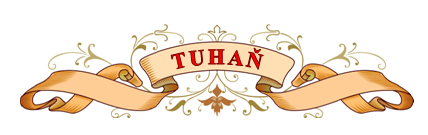 Hraje kapelaKARYNAVstupné 120,-Kč, bližší informace na OÚ TuhaňVstup pouze ve společenském oděvuwww.tuhan.cz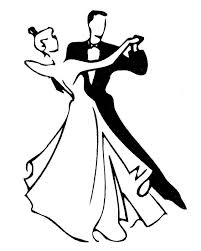 